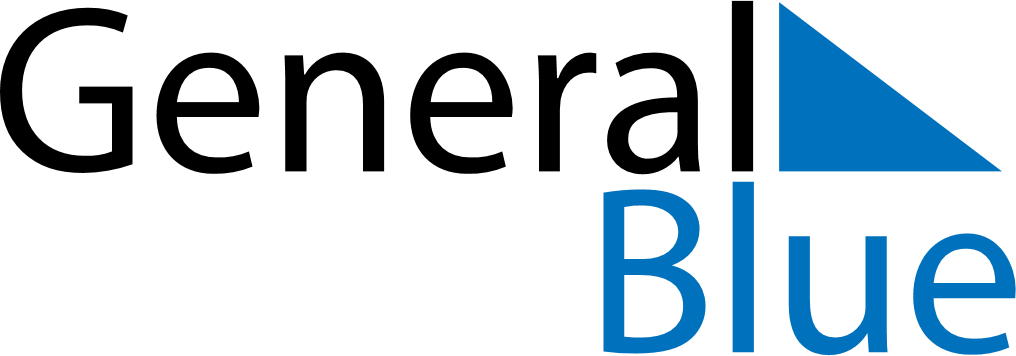 January 2024January 2024January 2024January 2024January 2024January 2024Kautokeino, Troms og Finnmark, NorwayKautokeino, Troms og Finnmark, NorwayKautokeino, Troms og Finnmark, NorwayKautokeino, Troms og Finnmark, NorwayKautokeino, Troms og Finnmark, NorwayKautokeino, Troms og Finnmark, NorwaySunday Monday Tuesday Wednesday Thursday Friday Saturday 1 2 3 4 5 6 Sunset: 12:53 AM Daylight: 0 hours and 0 minutes. Sunset: 12:53 AM Daylight: 0 hours and 0 minutes. Sunset: 12:53 AM Daylight: 0 hours and 0 minutes. Sunset: 12:53 AM Daylight: 0 hours and 0 minutes. Sunset: 12:53 AM Daylight: 0 hours and 0 minutes. Sunset: 12:53 AM Daylight: 0 hours and 0 minutes. 7 8 9 10 11 12 13 Sunset: 12:53 AM Daylight: 0 hours and 0 minutes. Sunset: 12:53 AM Daylight: 0 hours and 0 minutes. Sunset: 12:53 AM Daylight: 0 hours and 0 minutes. Sunset: 12:53 AM Daylight: 0 hours and 0 minutes. Sunset: 12:53 AM Daylight: 0 hours and 0 minutes. Sunrise: 11:17 AM Sunset: 11:54 AM Daylight: 0 hours and 36 minutes. Sunrise: 11:01 AM Sunset: 12:11 PM Daylight: 1 hour and 10 minutes. 14 15 16 17 18 19 20 Sunrise: 10:50 AM Sunset: 12:22 PM Daylight: 1 hour and 32 minutes. Sunrise: 10:40 AM Sunset: 12:32 PM Daylight: 1 hour and 51 minutes. Sunrise: 10:32 AM Sunset: 12:41 PM Daylight: 2 hours and 8 minutes. Sunrise: 10:25 AM Sunset: 12:49 PM Daylight: 2 hours and 23 minutes. Sunrise: 10:18 AM Sunset: 12:57 PM Daylight: 2 hours and 38 minutes. Sunrise: 10:12 AM Sunset: 1:04 PM Daylight: 2 hours and 51 minutes. Sunrise: 10:06 AM Sunset: 1:11 PM Daylight: 3 hours and 4 minutes. 21 22 23 24 25 26 27 Sunrise: 10:00 AM Sunset: 1:17 PM Daylight: 3 hours and 17 minutes. Sunrise: 9:54 AM Sunset: 1:23 PM Daylight: 3 hours and 29 minutes. Sunrise: 9:48 AM Sunset: 1:30 PM Daylight: 3 hours and 41 minutes. Sunrise: 9:43 AM Sunset: 1:36 PM Daylight: 3 hours and 52 minutes. Sunrise: 9:37 AM Sunset: 1:41 PM Daylight: 4 hours and 3 minutes. Sunrise: 9:32 AM Sunset: 1:47 PM Daylight: 4 hours and 14 minutes. Sunrise: 9:27 AM Sunset: 1:53 PM Daylight: 4 hours and 25 minutes. 28 29 30 31 Sunrise: 9:22 AM Sunset: 1:58 PM Daylight: 4 hours and 36 minutes. Sunrise: 9:17 AM Sunset: 2:04 PM Daylight: 4 hours and 46 minutes. Sunrise: 9:12 AM Sunset: 2:09 PM Daylight: 4 hours and 57 minutes. Sunrise: 9:07 AM Sunset: 2:14 PM Daylight: 5 hours and 7 minutes. 